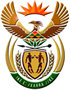 DEPARTMENT: PUBLIC ENTERPRISESREPUBLIC OF SOUTH AFRICANATIONAL ASSEMBLYQUESTION FOR WRITTEN REPLYQUESTION NO.:	860DATE OF PUBLICATION: 18 March 2016Mr M Dlamini (EFF) to ask the Minister of Public Enterprises: (1)	What incentives have Eskom and her department put in place to encourage legal use of electricity and discourage electricity theft beside the threats to criminalise illegal use; (2) what (a) amount is Eskom losing in revenue as a result of electricity theft (b) is the breakdown of the amount in each province?	 NW980EREPLY: (1) There are no incentives provided to encourage the legal use of electricity. Eskom makes use of the Operation Khanyisa Campaign to inform and educate customers about how to better manage electricity usage. (2)(a) We assume all non-technical energy loss to be attributed to theft.  Non-technical losses in Eskom amounted to R4.7bn for 2014/15 FY.(b) The amount stated in (2)(a) above represents the collective loss across all provinces. Eskom estimates non-technical losses at a national level, a breakdown per province therefore not available.